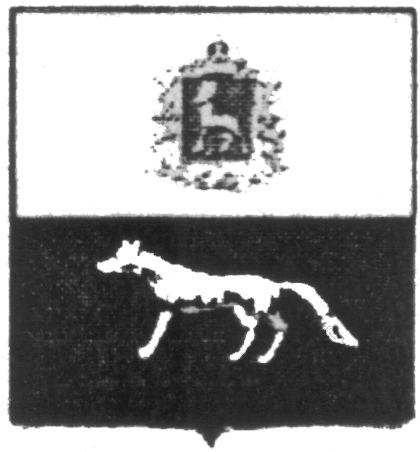 П О С Т А Н О В Л Е Н И Е     « 08 » апреля  2022 г.                      № 10аОб утверждении актуализированной схемы водоснабжения  сельского поселения  Антоновка муниципального района Сергиевский  Самарской области на период  2022 по 2033 гг.В соответствии с Федеральным законом от 7 декабря 2011 г. № 416-ФЗ «О водоснабжении и водоотведении», руководствуясь постановлением Правительства Российской Федерации от 5 сентября 2013 г. № 782 «О схемах водоснабжения и водоотведения», Уставом сельского поселения Антоновка муниципального района Сергиевский Самарской области, администрация сельского поселения Антоновка муниципального района Сергиевский  Самарской областиПОСТАНОВЛЯЕТ:        1.Утвердить  прилагаемую актуализированную схему водоснабжения сельского поселения Антоновка муниципального района Сергиевский Самарской области на период с 2022 по 2033гг.      2.Опубликовать настоящее Постановление,  актуализированную схему водоснабжения сельского поселения Антоновка  муниципального района Сергиевский Самарской области на период с 2022 по 2033 гг. в газете «Сергиевский вестник» и на официальном сайте.      3.Настоящее Постановление вступает в силу со дня его официального опубликования.Глава сельского поселения Антоновкамуниципального района Сергиевский                                         К.Е. Долгаев